АДМИНИСТРАЦИЯ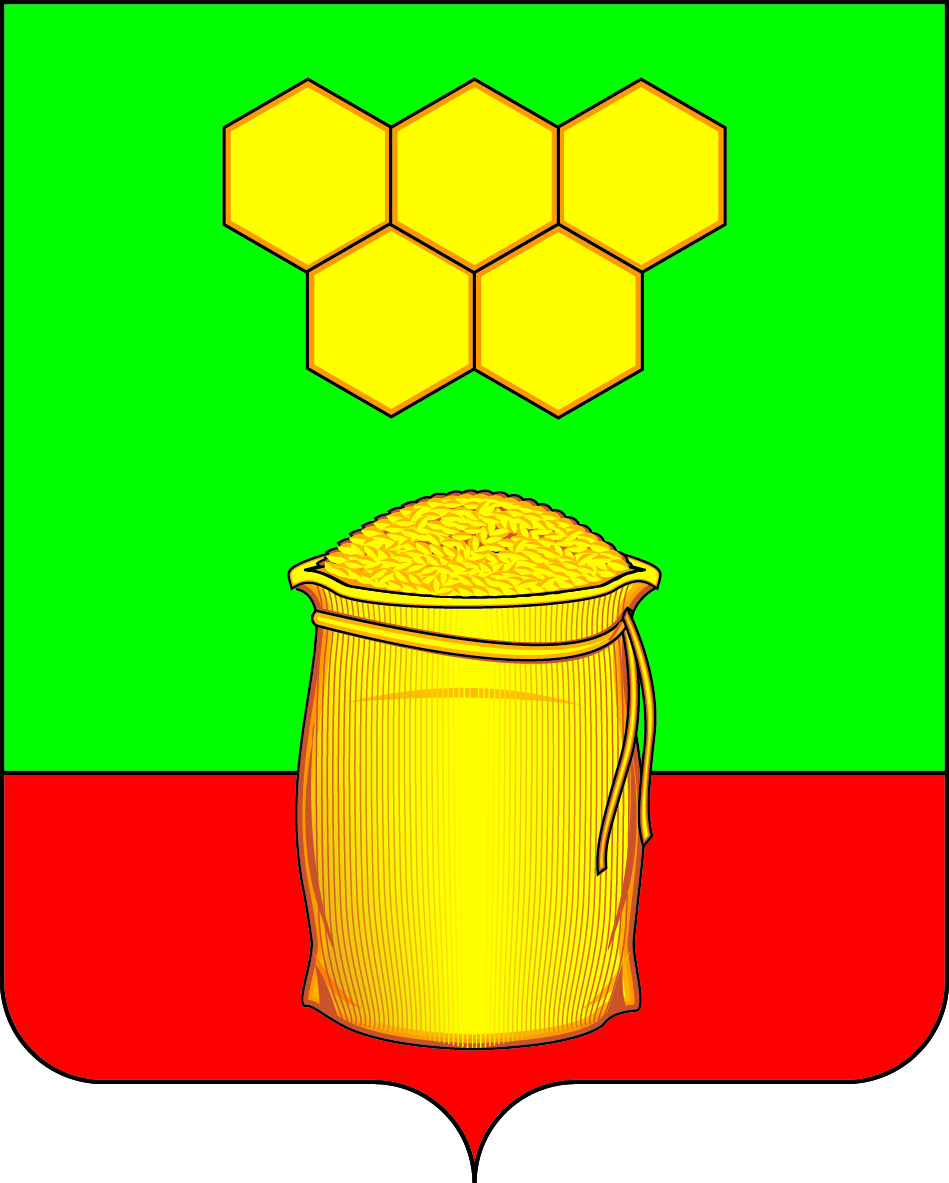 МЁДОВСКОГО СЕЛЬСКОГО ПОСЕЛЕНИЯБОГУЧАРСКОГО МУНИЦИПАЛЬНОГО РАЙОНАВОРОНЕЖСКОЙ ОБЛАСТИПОСТАНОВЛЕНИЕот  «04»  июля  2023 года  № 25                    п. ДубраваО внесении изменений в постановление администрации Мёдовского сельского поселения Богучарского муниципального района Воронежской области от 23.09.2022 № 34 «Об утверждении административного регламента по предоставлению муниципальной услуги «Принятие на учет граждан в качестве нуждающихся в жилых помещениях» В соответствии с Федеральными законами от 06.10.2003 № 131–ФЗ «Об общих принципах организации местного самоуправления в Российской Федерации», от 27.07.2012 № 210-ФЗ «Об организации предоставления государственных и муниципальных услуг», Уставом Мёдовского сельского поселения, администрация Мёдовского сельского поселения Богучарского муниципального района Воронежской области постановляет:1. Внести в постановление администрации Мёдовского сельского поселения Богучарского муниципального района Воронежской области от 23.09.2022 № 34 «Об утверждении административного регламента по предоставлению муниципальной услуги «Принятие на учет граждан в качестве нуждающихся в жилых помещениях» следующие изменения:1.1. Подпункт 2.8.1 пункта 2 приложения к постановления дополнить подпунктом 2.8.1.1 следующего содержания:«2.8.1.1. Для признания граждан малоимущими в целях постановки на учет и предоставления им жилых помещений муниципального жилищного фонда по договорам социального найма гражданин и члены его семьи представляют в орган местного самоуправления следующие документы:1) заявление о признании граждан малоимущими, подписанное лично дееспособными заявителем и членами семьи, ограниченно дееспособными с согласия попечителей, законными представителями недееспособных членов семьи;2) документы, удостоверяющие личность гражданина и членов его семьи;3) свидетельства о государственной регистрации актов гражданского состояния, выданные компетентными органами иностранного государства, и их нотариально удостоверенный перевод на русский язык;4) свидетельства об усыновлении, выданные органами записи актов гражданского состояния или консульскими учреждениями Российской Федерации;4.1) документы, выданные (оформленные) в ходе гражданского судопроизводства, в том числе решения судов общей юрисдикции;5) документы, подтверждающие доходы гражданина и членов его семьи, указанные в части 1 статьи 4 Закона Воронежской области от 30.11.2005 N 72-ОЗ «О порядке признания граждан малоимущими в целях предоставления им жилых помещений муниципального жилищного фонда по договорам социального найма в Воронежской области»;6) документы, не находящиеся в распоряжении органов государственной власти, органов местного самоуправления, подведомственных им организациях, содержащие сведения о стоимости имущества, указанного в части 1 статьи 5 Закона Воронежской области от 30.11.2005 N 72-ОЗ «О порядке признания граждан малоимущими в целях предоставления им жилых помещений муниципального жилищного фонда по договорам социального найма в Воронежской области» (при наличии в собственности гражданина и членов его семьи соответствующего имущества)».При расчете органом местного самоуправления среднедушевого дохода семьи и дохода одиноко проживающего гражданина в целях признания граждан малоимущими и предоставления им по договорам социального найма жилых помещений муниципального жилищного фонда учитываются все виды доходов, полученные каждым членом семьи или одиноко проживающим гражданином в денежной и натуральной форме, в том числе:1) предусмотренные системой оплаты труда выплаты, учитываемые при расчете среднего заработка в соответствии с действующим законодательством;2) средний заработок, сохраняемый в случаях, предусмотренных трудовым законодательством;3) компенсация, выплачиваемая государственным органом или общественным объединением за время исполнения государственных или общественных обязанностей;4) выходное пособие, выплачиваемое при увольнении, компенсация при выходе в отставку, заработная плата, сохраняемая на период трудоустройства при увольнении в связи с ликвидацией организации, сокращением численности или штата работников;5) социальные выплаты из бюджетов всех уровней, государственных внебюджетных фондов и других источников, к которым относятся:а) пенсии, компенсационные выплаты (кроме компенсационных выплат неработающим трудоспособным лицам, осуществляющим уход за нетрудоспособными гражданами) и дополнительное ежемесячное материальное обеспечение пенсионеров;б) ежемесячное пожизненное содержание судей, вышедших в отставку;в) все виды стипендий, установленные частью 2 статьи 36 Федерального закона от 29 декабря 2012 года N 273-ФЗ "Об образовании в Российской Федерации", выплачиваемые в соответствии с действующим законодательством студентам, аспирантам, ординаторам, ассистентам-стажерам, обучающимся, которым стипендии назначены юридическими лицами или физическими лицами, в том числе направившими их на обучение, слушателям подготовительных отделений, стипендии, выплачиваемые лицам, принятым в докторантуру до 1 января 2014 года, до окончания срока их подготовки в докторантуре в соответствии с Постановлением Правительства Российской Федерации от 8 декабря 2010 года N 991 "О стипендиях докторантам федеральных государственных образовательных организаций высшего образования, образовательных организаций дополнительного профессионального образования и научных организаций", ежемесячные выплаты докторантам, осуществляемые в соответствии с Положением о докторантуре, утвержденном Постановлением Правительства Российской Федерации от 4 апреля 2014 года N 267, стипендии, выплачиваемые слушателям духовных образовательных организаций, а также компенсационные выплаты указанным категориям граждан в период их нахождения в академическом отпуске по медицинским показаниям;г) пособие по безработице, материальная помощь и иные выплаты безработным гражданам, а также стипендия и материальная помощь, выплачиваемая гражданам в период профессионального обучения и дополнительного профессионального образования по направлению органов службы занятости, выплаты безработным гражданам, принимающим участие в общественных работах, и безработным гражданам, особо нуждающимся в социальной защите, в период их участия во временных работах, а также выплаты несовершеннолетним гражданам в возрасте от 14 до 18 лет в период их участия во временных работах;д) пособие по временной нетрудоспособности, пособие по беременности и родам, а также ежемесячное пособие женщинам, вставшим на учет в медицинских организациях в ранние сроки беременности;е) ежемесячное пособие на ребенка;ж) ежемесячное пособие на период отпуска по уходу за ребенком до достижения им возраста 1,5 лет и ежемесячные компенсационные выплаты гражданам, состоящим в трудовых отношениях на условиях трудового договора и находящимся в отпуске по уходу за ребенком до достижения им 3-летнего возраста;з) ежемесячное пособие супругам военнослужащих, проходящих военную службу по контракту, в период их проживания с супругами в местностях, где они вынуждены не работать или не могут трудоустроиться в связи с отсутствием возможности трудоустройства по специальности и были признаны в установленном порядке безработными, а также в период, когда супруги военнослужащих вынуждены не работать по состоянию здоровья детей, связанному с условиями проживания по месту воинской службы супруга, если по заключению медицинской организации их дети до достижения возраста 18 лет нуждаются в постороннем уходе;и) ежемесячная компенсационная выплата неработающим женам лиц рядового и начальствующего состава органов внутренних дел Российской Федерации и учреждений уголовно-исполнительной системы Министерства юстиции Российской Федерации в отдаленных гарнизонах и местностях, где отсутствует возможность их трудоустройства;к) ежемесячные страховые выплаты по обязательному социальному страхованию от несчастных случаев на производстве и профессиональных заболеваний;л) надбавки и доплаты ко всем видам выплат, указанных в настоящем пункте, и иные социальные выплаты, установленные органами государственной власти Российской Федерации, субъектов Российской Федерации, органами местного самоуправления, организациями;6) доходы от реализации и сдачи в аренду (наем) недвижимого имущества (земельных участков, домов, квартир, дач, гаражей), транспортных и иных механических средств, средств переработки и хранения продуктов;7) доходы от реализации плодов и продукции личного подсобного хозяйства (многолетних насаждений, огородной продукции, продукционных и демонстрационных животных, птицы, пушных зверей, пчел, рыбы);8) денежное довольствие военнослужащих, сотрудников органов внутренних дел Российской Федерации, учреждений и органов уголовно-исполнительной системы Министерства юстиции Российской Федерации, таможенных органов Российской Федерации и других правоохранительных органов, а также дополнительные выплаты, носящие постоянный характер, и продовольственное обеспечение (денежная компенсация взамен продовольственного пайка), установленные законодательством Российской Федерации;9) единовременное пособие при увольнении с военной службы, из органов внутренних дел Российской Федерации, учреждений и органов уголовно-исполнительной системы Министерства юстиции Российской Федерации, таможенных органов Российской Федерации, других правоохранительных органов;10) оплата работ по договорам, заключаемым в соответствии с гражданским законодательством;11) материальная помощь, оказываемая работодателями своим работникам, в том числе бывшим, уволившимся в связи с выходом на пенсию по инвалидности или по возрасту;12) авторские вознаграждения, получаемые в соответствии с законодательством об авторском праве и смежных правах;13) доходы от занятий предпринимательской деятельностью, включая доходы, полученные в результате деятельности крестьянского (фермерского) хозяйства, в том числе хозяйства без образования юридического лица;14) доходы по акциям и другие доходы от участия в управлении собственностью организации;15) алименты, получаемые членами семьи;16) проценты по банковским вкладам;17) наследуемые и подаренные денежные средства;18) денежные эквиваленты полученных членами семьи льгот и социальных гарантий, установленных органами государственной власти Российской Федерации, субъектов Российской Федерации, органами местного самоуправления, организациями.».2. Контроль за исполнением настоящего постановления оставляю за собой. Глава Мёдовского сельского поселения                             С.В.Чупраков